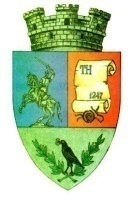 JUDETUL HUNEDOARAORASUL HATEGPRIMAR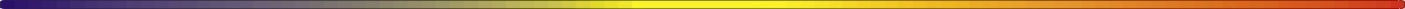    Anexa nr. 2 la proiectul de hotărâre nr.  41/2022 Metodologia de acordare a ajutoarelor de urgență din bugetul local al orașului HategArt. 1 Prezenta metodologie stabilește modalitatea de acordare a  ajutoarelor de urgență din bugetul local al orașului Hațeg, aprobate în baza art. 28 alin. (1) din Legea nr. 416/2001 privind venitul minim garantat cu modificările și completările ulterioare, persoanelor singure sau familiilor aflate în situații deosebite, care ar putea genera un risc de excluziune ori marginalizare socială, cu domiciiul sau reședinta în orașul Hațeg, localitatea componentă Nălațvad și satele aparținătoare Silvașul de Sus și Silvașul de Jos.Art. 2 Ajutorul de urgență se acordă la cererea scrisă a personei îndreptățite, a reprezentantului familiei sau a reprezentantului legal al persoanei îndreptățite, conform formularului  de cerere aprobat  prin hotărârea a consililui local .Art. 3 Cererea este formularul tipizat care conține date privind componența familiei, veniturile realizate de membrii acesteia, bunurile deținute precum și informațiile referitoare la nevoile speciale și situațiile particulare în care aceștia se află.Art. 4 Cererea este însoțită în mod obligatoriu de documentele doveditoare privind componența familiei, veniturile realizate de membrii acesteia sau de pesoana singură, precum  și de orice alte documnente privind situația membrilor familiei, prevazute de legislația privind acordarea beneficiilor de asistență socială, în funcție  de fiecare caz în parte :Actul de identitate al solicitantului și al tuturor membrilor familiei(BI, CI, CIP);Certificate naștere copii;Certificat de casătorie ;Dovezi de venit (cupon pensie, adeverinta salarizare, cupon ajutor somaj, cupon beneficii sociale);Adeverințe referitoare la calitatea de elev/elevi sau de student/studenți ;Copie de patrimoniu  sau certificat fiscal eliberat de autoritatile locale;Adeverinta eliberata de la registrul agricol referitroare la terenuri, animale;Hotarare judecatoreasca de delegare a autoritatii parintesti, după caz;Certificat de incadrare în grad de handicap;Certificat deces;Art. 5 Pentru situațiile de acordare a ajutorului de urgență în caz de deces, acesta se acordă prin dispoziția primarului, în baza documentelor prevăzute la art. 4 precum și a următoarelor:a)Pentru famiile beneficiare de ajutor social, ajutorul bănesc se acordă oricărei persoane adulte din familia beneficiară de ajutor social sau a susținătorilor legali sau celor care au asigurat serviciile funerare,  cu condiția prezentării documentelor justificative în original, care să reflecte cheltuielile efectuate.b)Ajutorul se va acorda susținătorului legal doar în situația în care persoana decedată  nu a beneficiat de ajutor de deces acordat de alte insituții. În cazul în care nu sunt susținători legali, ajutorul se poate acorda și acelor persoane care prezintă documente justificative în original care să ateste cheltuielile de înmormântare.c)În cazul decesului persoanelor fără aparținători legali cheltuielile ocazionate  cu serviciile funerare se vor deconta conform dispoziției primarului și a facturilor emise, cu un minim de servicii (facturi emise de medicina legală, îmbălsămare, preluare decedat, transport, realizare loc de veci, cruce, sicriu cu accesorii). De aceste servicii funerare se va ocupa o persoană din cadrul direcției de asistență socială.d)Pentru acoperirea unei părti din cheltuielile cu înmormântarea, se vor depune actele doveditoare privind cheltuielile efectuate cu înmormântarea, însoțite de certificatul de deces.Art. 6 Pentru situațiile de acordare a ajutorului de urgență în cazul unor probleme medicale ajutorul de urgență se acordă prin dispoziția primarului, în baza documentelor prevăzute la art. 4 precum și a următoarelor:a)acte medicale actualizate emise de unități medicale, cabinete medicale prin medicii din cadrul acestora, care să facă dovada că persoana suferă de boli incurabile, boli  grave  dovedite  cu  acte medicale  de  specialitate,  ce  necesită  investigații medicale de specialitate și tratamente medicale, achiziționarea/ inchirierea de dispozitive medicale, care nu sunt acoperite integral de finanțări ale statului, malformatii congenitale, interventii chirurgicale, neoplasm, cord si sistem vascular, sistem nervos si creier, sistem osos, boli rare, glande endocrine si sistemul oftalmologic, transplanturi.b)referat medical din partea medicilor de familie;c)pentru achzitia de echipamente, dispozitive medicale, proteze si orteze dovada eliberata de autoritățile competente privind costul total al acestora precum și cheltuielile suporate de acestea. Art. 7 Pentru situațiile de acordare a ajutorului de urgență în cazul locuinței, acesta se acorda prin dispoziția primarului, în baza documentelor prevăzute la art. 4 precum și a următoarelor: a)procese verbale de constatare, întocmite de instituțiile abilitate și după caz alte documente relevante, constatatoare ale stării locuinței;b)copie act de proprietate/inchiriere/folosință asupra imobilului pentru care solicită ajutorul de urgență;c)pentru persoanele singure și familiile care nu dispun de resursele necesare achitării datoriilor la utilitațile de strictă necesitate se vor depune și actele doveditoare privind datoriile către furnizorii de energie electrică, apă și canalizare, gunoi, ori alte documente considerante relevante.Art. 8 Pentru situațiile de acordare a ajutorului de urgență în cazul situațiilor de sprijinire a familiilor sau a persoanelor singure în perioada sezonului rece cu ajutoare bănești, în limita sumelor alocate în buget cu această destinație sau ajutoare în natură, sub forma lemnelor de foc, acesta se acorda prin dispoziția primarului, în baza documentelor prevăzute la art. 4 precum și a următoarelor: a)certificate de încadrare în grad de handicap;b)acte medicale actualizate .Art. 9 Pentru situațiile de acordare a ajutorului de urgență în cazul situațiilor deosebite, acesta se acorda prin dispoziția primarului, în baza documentelor prevăzute la art. 4 precum și a următoarelor: a)în cazul persoanelor care au fost condamnate penal se prezintă documente doveditoare ale condamnării și executării pedepsei;Art. 10 Direcția de asistență socială poate solicita si alte documente decât cele enumerate mai sus, pentru toate situatiile deosebite în care se acordă ajutoare de urgență, respectând procedura pentru acordarea ajutoarelor, astfel :a)se poate solicita angajamentul scris al beneficiarilor că vor utiliza ajutorul de urgență în scopul în care acesta a fost acordat;b)personalul de specialitate din cadrul directiei de asistenta socială verifică îndeplinirea condițiilor de eligibiliate, pe baza documentelor ce insoțesc cererea și a legislației aplicabile, a informațiilor furnizare și va efectua ancheta socială la domiciliu/reședința solicitantului. Prin ancheta ancheta socială se constată stare de fapt, situatia deosebită, formularul fiind cel prevăzut în anexa din H.G. nr 50/2011 privind aprobarea normelor metodologice de aplicare a prevederilor Legii  nr. 416/2001 privind venitul minim garantat; c)dacă solicitantul refuză să furnizeze actele necesare  sau informațiile pentru efetuarea anchetei se consideră că persoana/familia nu îndeplinește conditiile de acoradre a ajutorului de urgențăd)ancheta socială stă la baza întocmirii referatului de propunere motivată a  acordării ajutorului de urgență, a cuantumului acestuia  si a dispoziției de acordare. Dispoziția de acordare se comunică titularului, în condițiile si termenele stabilite de lege în cazul celorlalte beneficii de asistență socială.e)pentru cererile care nu sunt aprobate se va inainta solicitantului o adresa prin care îi va fi cominucat faptul ca cererea afost respinsă. Art. 11 După acordarea ajutorului de urgență solicitantul este obligat să prezinte bonuri de transport, facturi fiscale însoțite de chitanțe care să ateste cheltuielile efectuate, referate medicale, bilete de internare, scrisori medicale, recomandări medicale, în termen de maxim 60 de zile de la ridicarea sumei, în caz contrar se va proceda la recuperarea sumei nejustificate.Art. 12 Persoana aptă de lucru, care primeste ajutor de urgență pentru locuință va efectua între 1-3 zile muncă în folosul comunității, conform planului de actiuni stabilit prin hotărârea consiliului local, respectand normele de protectia muncii și legislația aplicabilă.Hateg,  09 martie 2022INIŢIATOR,Primar,Adrian Emilian Puşcaş